2018 NEW PRODUCTSPremium ReloadingTrophy Bonded Bear Claw BulletsJack Carter designed it. Federal Premium® perfected it. The world-famous Trophy Bonded® Bear Claw® is a deadly-reliable bullet from Africa to Alaska, and now it’s available to handloaders in the most popular bullet diameters for large and dangerous game. Its bonded jacket and core provide controlled expansion and retain more than 95 percent of the bullet’s weight to penetrate deep.Features & BenefitsBonded jacket and core retain more than 95 percent of the bullet’s weight for deep penetrationControlled expansion on large, tough game animalsGrooved shank improves accuracy across all gun platformsManufacturing processes ensure consistent, reliable performanceNickel-plated bullet prevents corrosion25-count packsPart No.	Description	UPC	MSRPPB375TBBC250	375 cal., .375” 250-grain Trophy Bonded Bear Claw 25-count	6-04544-63111-1	$82.95 PB375TBBC300	375 cal., .375” 300-grain Trophy Bonded Bear Claw 25-count	6-04544-63112-8	$85.95 PB416TBBC400	416 cal., .416” 400-grain Trophy Bonded Bear Claw 25-count	6-04544-63113-5	$87.95 PB458TBBC500	458 cal., .458” 500-grain Trophy Bonded Bear Claw 25-count	6-04544-63114-2	$87.95 PB474TBBC500	474 cal., .474” 500-grain Trophy Bonded Bear Claw 25-count	6-04544-63115-9	$87.95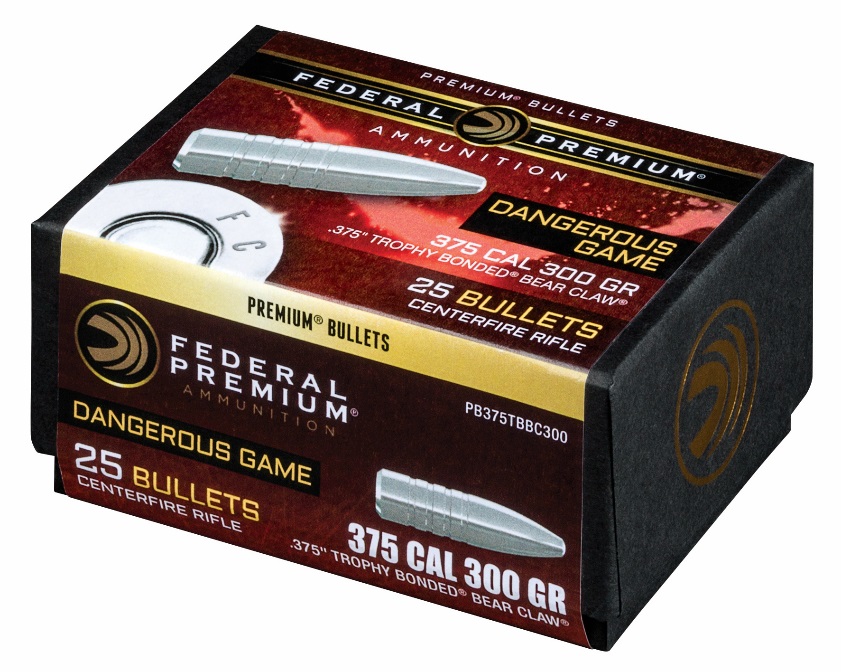 